Vào 16 giờ 30 phút ngày 28/1/2021, Ban Chỉ đạo phòng chống dịch bệnh Covid-19 TP. Hồ Chí Minh tổ chức họp giao ban trực tuyến về tình hình dịch bệnh diễn ra trên địa bàn.Ủy viên Ban Thường vụ Thành ủy, Phó Chủ tịch UBND TP Phan Thị Thắng và Thành ủy viên, Phó Chủ tịch UBND TP Võ Văn Hoan chủ trì cuộc họp. Tham dự có các thành viên Ban chỉ đạo Thành phố về phòng, chống dịch Covid-19 cùng lãnh đạo các quận, huyện, đơn vị tại các điểm cầu trực tuyến. 1. Tóm tắt chung về diễn biến dịch bệnh ngày 28/1/2021:	1.1. Tình hình dịch bệnh tại TP. Hồ Chí Minh:- Tính đến ngày 28/1/2021, TP. Hồ Chí Minh có 164 trường hợp mắc bệnh phát hiện. Trong đó, 32 trường hợp nhiễm trong cộng đồng (chiếm tỷ lệ 19,8%), 132 trường hợp nhập cảnh (chiếm tỷ lệ 80,49%). Trong đó,+ 151 trường hợp điều trị khỏi, chiếm tỷ lệ 92,07%.+ Hiện 13 trường hợp (nhập cảnh) đang điều trị tại Bệnh viện Dã chiến Củ Chi, sức khỏe tất cả các bệnh nhân ổn định, không có triệu chứng.- Các trường hợp tiếp xúc với ca bệnh tại Quảng Ninh, Hải Dương:Từ thông tin của Trung tâm Kiểm soát bệnh tật các tỉnh, TP. Hồ Chí Minh đã điều tra, xác định được 7/7 người đã từng tiếp xúc với BN 1553, tất cả đều đã được cách ly y tế và lấy mẫu làm xét nghiệm, đang chờ kết quả, cụ thể như sau: + 06 người tiếp xúc khi cùng tham dự Hội nghị khách hàng điện máy tại khách sạn Mường Thanh - Quảng Ninh (từ 19 giờ đến 22 giờ ngày 19/01/2021), hiện đang có mặt tại TP. Hồ Chí Minh, bao gồm: 02 trường hợp quận 5, 02 trường hợp quận 10, 01 trường hợp quận 6; 01 trường hợp quận Tân Phú.+ Ngoài ra có 01 trường hợp là nhân viên của sân bay Vân Đồn - Quảng Ninh tuy nhiên không làm việc cùng với BN 1553, vào TP. Hồ Chí Minh ngày 27/01/2021 lưu trú ở quận 9; khi nghe thông tin có người mắc bệnh là nhân viên của sân bay Vân Đồn nên đã đến khai báo tại Trung tâm Y tế quận 9. Hiện người này đã được cách ly y tế và xét nghiệm kiểm tra, đang chờ kết quả.Từ các trường hợp này đã xác định 46 trường hợp F2, được cách ly tại nhà và xét nghiệm kiểm tra.- Số trường hợp có triệu chứng hô hấp nghi ngờ: Hiện có 16 người có triệu chứng viêm hô hấp đang được cách ly theo dõi và xét nghiệm chẩn đoán tại các khu cách ly của các bệnh viện, 15 trường hợp có kết quả âm tính, 01 trường hợp chờ kết quả (tổng cộng lũy tích 1.994 người).- Số trường hợp đang cách ly tập trung trong ngày: 1.972 trường hợp, trong đó: Khu cách ly tập trung của thành phố: 271 người; Cơ sở cách ly tập trung của quận, huyện: 03 người; Cách ly tại khách sạn cho các chuyên gia người nước ngoài và tổ bay: 1.698 trường hợp; Cách ly y tế đối với người nhập cảnh có bệnh lý: 04 người; Cách ly tại nhà/nơi lưu trú: 06 người.- Giám sát các nhóm nguy cơ:+ Giám sát hành khách đến thành phố trong ngày: Thực hiện khai báo y tế và đo thân nhiệt 14 chuyến bay quốc tế với 64 thành viên tổ bay (tất cả đều được chuyển cách ly y tế theo quy định); 181 chuyến bay quốc nội với 21.869 hành khách; 18 tàu hàng hải nhập cảnh với 336 thuyền viên (tất cả được cách ly tại tàu); 07 chuyến tàu lửa với 469 hành khách.+ Giám sát các tổ bay quốc tế: Từ ngày 22/4/2020 đến nay, đã xét nghiệm kiểm tra cho 13.396 thành viên phi hành đoàn của 2.553 chuyến bay thuộc 18 hãng hàng không quốc tế, trong đó: 13.339 người có kết quả âm tính, 34 người đang chờ kết quả xét nghiệm, 20 người dương tính đã được Bộ Y tế công bố (BN321, BN322, BN1310, BN1311, BN1322 - BN1331, BN1338, BN1342, BN1362, BN1363, BN1365, BN1376), 03 trường hợp xuất cảnh về nước.Giám sát, sàng lọc các nhóm nguy cơ trong cộng đồng+ Xét nghiệm tầm soát tại các doanh nghiệp: Công ty Pouyen, Nidec Tosok, May mặc Quảng Việt, Grab; Hệ thống Co.op; KCX Linh Trung; NH ACB: tổng cộng 2.871 mẫu xét nghiệm, kết quả đều âm tính.+ Xét nghiệm tầm soát tại các bến xe: Bến xe Miền Đông; Bến xe Miền Tây: tổng cộng 141 mẫu xét nghiệm, kết quả đều âm tính.+ Xét nghiệm tại các bệnh viện: nhân viên y tế, người phục vụ, bệnh nhân mạn tính điều trị nội trú tại các bệnh viện: tổng cộng 7.784 mẫu xét nghiệm lũy tích, kết quả đều âm tính.- Tổ chức xét nghiệm Covid-19: Tổng số mẫu xét nghiệm (lũy tích) đã thực hiện cho tất cả các nhóm đối tượng là 225.482 mẫu (đến 11 giờ 30 ngày 28/01/2021).1.2. Công tác phòng chống dịch bệnh cần triển khai:- Triển khai thực hiện Chỉ thị 05-CT-TTg ngày 18/01/2021 của Thủ tướng Chính phủ về việc phòng, chống dịch bệnh viêm đường hô hấp cấp do chủng mới của vi rút Corona gây ra.- Tập trung cao độ cho công tác phòng chống dịch bệnh, tái kích hoạt toàn bộ hệ thống đảm bảo sẵn sàng ứng phó.+ UBND quận - huyện, các sở - ngành, cơ quan đơn vị chỉ đạo, nhắc nhở tuân thủ nghiêm ngặt biện pháp 5K, đặc biệt bắt buộc đeo khẩu trang, khử khuẩn tại nơi công cộng, nơi tập trung đông người, nơi có nguy cơ cao như chợ, siêu thị, trường học, cơ sở sản xuất, bến xe, bến cảng, sân bay, ga tàu..., trên các phương tiện giao thông công cộng, các cơ sở khám chữa bệnhTăng cường truyền thông, phổ biến kịp thời tình hình, nguy cơ dịch bệnh cho người dân, cán bộ công nhân viên chức, người lao động thuộc quản lý và biện pháp ứng phó, xử lý phù hợp theo hướng dẫn của ngành y tế; tuyên truyền, vận động những người về từ các địa phương, khu vực có ổ dịch (theo thông báo của Bộ Y tế) khai báo với cơ quan y tế để được hướng dẫn theo dõi sức khỏe và giám sát đúng quy địnhPhối hợp ngành y tế điều tra truy vết người tiếp xúc với các ca bệnh Covid-19 trong cộng đồng của các tỉnh theo thông tin, yêu cầu của Bộ Y tế và Ban Chỉ đạo quốc giaHạn chế tập trung đông người, các sự kiện cần thiết có tập trung đông người phải tuân thủ yêu cầu, hướng dẫn của cơ quan y tế về phòng, chống dịchTăng cường kiểm tra, đôn đốc, chấn chỉnh việc thực hiện các biện pháp phòng, chống dịch tại các tổ chức, đơn vị, khu dân cư, các nơi có nguy cơ cao như siêu thị, nhà ga, sân bay, trường học, bệnh viện, doanh nghiệp, nhà máy …UBND quận - huyện đảm bảo năng lực các cơ sở cách ly tập trung của địa phương để sẵn sàng tổ chức cách ly y tế khi có sự huy động của ngành y tế.+ Ngành y tế phải khẩn trương thực hiện điều tra truy vết các trường hợp tiếp xúc ca bệnh, xét nghiệm kiểm tra sớm và cách ly y tế chặt chẽ; Đảm bảo cách ly y tế nghiêm ngặt đối với người nhập cảnh; tăng cường quản lý chặt chẽ, thường xuyên giám sát hoạt động cách ly tập trung, cách ly tại nhà, không để lây nhiễm chéo trong khu cách ly và lây nhiễm ra cộng đồng	 Đồng thời, chủ động và phối hợp cơ quan truyền thông thực hiện truyền thông về diễn biến dịch bệnh; Tăng cường giám sát nguy cơ lây nhiễm Covid-19 trong cộng đồng bằng xét nghiệm kiểm tra sàng lọc cho các nhóm nguy cơ cao; Tăng cường đảm bảo an toàn phòng chống dịch Covid-19 tại cơ sở khám chữa bệnh theo Bộ Tiêu chí của Bộ Y tế, chủ động giám sát và ứng phó.	2. Ý kiến chỉ đạo của Phó Chủ tịch UBND Thành phố Võ Văn Hoan	Nhấn mạnh sự nguy hiểm của biến thể mới của virus Sars-Covi-2 với tốc độ lây lan nhanh, Phó Chủ tịch UBND TP Võ Văn Hoan cho biết, TP. Hồ Chí Minh là trung tâm về nhiều mặt của cả nước, nhất là giao thông vận tải nên luôn tồn tại khả năng các nguồn lây nhiễm có thể xâm nhập vào Thành phố. Vì vậy, Thành phố luôn chủ động, sẵn sàng các phương án đối phó với dịch bệnh. 	Quán triệt chỉ đạo của Thủ tướng Chính phủ về thực hiện bằng được mục tiêu kép, vừa hoàn thành các nhiệm vụ phát triển kinh tế - xã hội ngay từ đầu năm 2021 và tuyệt đối không được lơ là trong công tác phòng chống lây lan dịch bệnh trong cộng đồng, Phó Chủ tịch UBND Thành phố Võ Văn Hoan yêu cầu: 	1. Ngành y tế, các Sở - ngành, quận - huyện khẩn trương kích hoạt lại các phương án phòng chống dịch Covid-19 với 04 điểm trọng tâm:	Thứ nhất, sẵn sàng về cơ sở vật chất đảm bảo năng lực các cơ sở cách ly tập trung của địa phương để sẵn sàng tổ chức cách ly y tế khi có sự huy động theo quy định.	Thứ hai, mở rộng phạm vi tầm soát y tế để đảm bảo có biện pháp ngăn chặn phù hợp. Trung tâm Kiểm soát Bệnh tật Thành phố phối hợp với các địa phương tăng cường giám sát nguy cơ lây nhiễm cộng đồng bằng các xét nghiệm sàng lọc cho các nhóm nguy cơ cao.	Thứ ba, tăng cường đảm bảo phòng chống dịch bệnh ở các cơ sở khám - chữa bệnh trong toàn Thành phố. Cán bộ, công nhân viên chức, người lao động tại các cơ sở khám chữa bệnh cũng phải được tầm soát, khám chữa bệnh thường xuyên. 	Thứ 4, thực hiện chế độ thông tin, báo cáo thường xuyên từ cơ sở, địa phương đến Thành phố các vấn đề liên quan đến dịch bệnh để xử lý kịp thời các phát sinh trong công tác phòng, chống dịch Covid-19 trên địa bàn. 2. Các quận đang có những trường hợp tiếp xúc gần với ca nhiễm Covid-19 cần phối hợp với ngành y tế tiếp tục truy vết và thực hiện nghiêm việc cách ly, theo dõi.3. Các sự kiện đã có kế hoạch, chủ trương tổ chức trong thời gian tới, nhất là các hoạt động chào mừng ngày thành lập Đảng, chào đón năm mới…, tiếp tục tổ chức bình thường nhưng thực hiện nghiêm ngặt biện pháp 5K, kiểm soát chặt chẽ các nguy cơ lây lan dịch bệnh, cân đối số lượng phù hợp. Những hoạt động chưa được phê duyệt kế hoạch, tạm thời không đề xuất. Tùy theo diễn biến tình hình dịch bệnh trên địa bàn, UBND Thành phố sẽ có chỉ đạo kịp thời, cụ thể. 4. Thông tin rộng rãi, tuyên truyền đầy đủ, chính xác về tình hình diễn biến của dịch bệnh trên địa bàn Thành phố,  không để người dân hoang mang. Đồng thời, không được phép chủ quan, lơ là với dịch bệnh, thực hiện nghiêm các biện pháp phòng, chống dịch bệnh theo hướng dẫn của ngành y tế. 5. Thành phố khuyến khích người dân tự nguyện khai báo y tế, nhất là những trường hợp đã đi qua các địa phương có dịch, tiếp xúc gần – xa với các ca nhiễm bệnh để được theo dõi sức khỏe, xét nghiệm theo đúng quy định. 6. Các Sở - ngành, quận – huyện chủ động trao đổi thông tin, phối hợp chỉ đạo để giải quyết các trường hợp cụ thể tại địa phương, đơn vị và báo cáo kịp thời cho UBND Thành phố để có chỉ đạo phù hợp.                            TRUNG TÂM BÁO CHÍ THÀNH PHỐ HỒ CHÍ MINH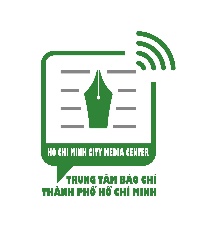 BAN CHỈ ĐẠO PHÒNG CHỐNG COVID-19 THÀNH PHỐ HỒ CHÍ MINHTHÔNG TIN BÁO CHÍ VỀ CÔNG TÁC PHÒNG CHỐNG DỊCH BỆNH COVID-19 TRÊN ĐỊA BÀN THÀNH PHỐ NGÀY 28/1/2021Thông báo số 38